JACY 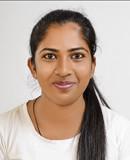 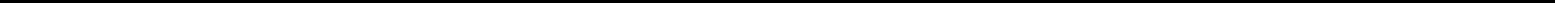 Dubai UAEDate of Birth: 27 September 1995Email: jacy-394540@2freemail.com   Marital Status: SingleNationality:IndianCareer Objectives:To Work in an environment with growth potential where team spirit, hard work, dedication & sincerity is appreciated.To be an Active, relevant, contributing learning player of a growing team within anorganization.Personal Attributes:Honest, energetic and hard workingExcellent team player with good communication. Quick learner with pleasing personalityPROFESSIONAL EXPERIENCEProcessing prescription and dispensing medications.Counseling the patients regarding the use of the drugs and dosage forms. Counseling and advising the public on the treatment of minor ailments.Advising patients of any adverse side-effects of medicines or potential interaction with other medicines or treatment.Keeping statistical and financial record.Intern:Role:1 monthJune 2018-July 2018Worked in different departments like Quality Assurance, Quality control, Production, Store. To follow the basic norms of CGMP and health, Safety and Environmental norms.Review of implementation, updations, review and continous improvement of SOP’ and system as per recent revisions in CGMP guidelines.Keeping up to date current pharmacy practice, new drugs and their uses.Checking dosage and ensuring that medicines are correctly supplied and labeled. Billing and payment monitoring.ACADEMICSADDITIONAL QUALIFICATIONDiploma in Computer Application ( DCA) – 6 monthsCovered subjects like Tally (GST, vat), completeknowledge of excel, word and other features of office.Completed First Aid courseCovered basic modules of First AidServed for Indian Red Cross Society for 5 yearsServing in different hospital on regular basisSpreading awareness of new diseases and their medicatinnSCHOLARSHIPRatan Tata trust Scholarship for the Academic Year 2016-2017.SOFTWARE SKILLSProficient in Microsoft office with the best knowledge of excel, word, powerpoint and internet.Completed E-office Course at Manipal Institute Of Computer Education.LANGUAGES KNOWN 	English 	Konkani 	Hindi 	MarathiVisa Status (Visit Visa)Until 15 December 2019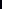 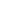 1 yearPharmacist:Pharmacist:August 2018- August 2019Role:(Part time) 20 monthsPharmacist:Pharmacist:July 2016 – April 2018Role:Name of the InstituteName of the InstituteDegreeDegreeClass/ %Class/ %Year ofYear ofYear ofPassingPassingPassingKLE College of Pharmacy, Belagavi ,KLE College of Pharmacy, Belagavi ,Bachelor of PharmacyBachelor of PharmacyFirst Class/ 69.23%First Class/ 69.23%2014-20182014-20182014-20182014-2018KarnatakaKarnatakaGuardian Angel Higher secondaryGuardian Angel Higher secondaryHigher SecondaryHigher SecondaryFirst Class /65.83%First Class /65.83%2011-20132011-20132011-20132011-2013School, Curchorem GoaSchool, Curchorem GoaSchool ( HSSC)School ( HSSC)Guardian Angel High School,Guardian Angel High School,High School ( SSC)High School ( SSC)First Class/ 67.83%First Class/ 67.83%2005-20112005-20112005-20112005-2011Curchorem goaCurchorem goa